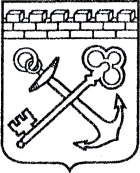 АДМИНИСТРАЦИЯ ЛЕНИНГРАДСКОЙ ОБЛАСТИКОМИТЕТ ПО КУЛЬТУРЕ ЛЕНИНГРАДСКОЙ ОБЛАСТИПРИКАЗ«___»____________2017 г.                                                      №_______________г. Санкт-ПетербургОб отмене приказа комитета по культуре Ленинградской области от 19 июня 2017 года № 01-03/17-51 «Об утверждении границ зон охраны, режимов использования земель и требований к градостроительным регламентам объекта культурного наследия регионального значения «Мемориальный комплекс, в составе: а) Памятник-обелиск на рубеже обороны подступов к Петрограду в октябре 1919 г. В боях с белогвардейцами здесь отличились курсанты высшего военно-морского училища им. Фрунзе. б) Братское захоронение советских воинов, погибших в 1919г., в 1941-44 гг.», расположенного по адресу: Ленинградская область, Ломоносовский район, дер. Разбегаево, близ Красносельского района, на восточной окраине деревни»В связи с технической ошибкой в приложениях к приказу комитета по культуре Ленинградской области от 19 июня 2017 года № 01-03/17-51, приказываю:1. Отменить приказ комитета по культуре Ленинградской области от 19 июня 2017 года № 01-03/17-51 «Об утверждении границ зон охраны, режимов использования земель и требований к градостроительным регламентам объекта культурного наследия регионального значения «Мемориальный комплекс, в составе: а) Памятник-обелиск на рубеже обороны подступов к Петрограду в октябре 1919 г. В боях с белогвардейцами здесь отличились курсанты высшего военно-морского училища им. Фрунзе. б) Братское захоронение советских воинов, погибших в 1919г., в 1941-44 гг.», расположенного по адресу: Ленинградская область, Ломоносовский район, дер. Разбегаево, близ Красносельского района, на восточной окраине деревни». 2. Настоящий приказ вступает в силу со дня его официального опубликования.3. Контроль за исполнением настоящего приказа возложить на начальника отдела по осуществлению полномочий Ленинградской области в сфере объектов культурного наследия департамента государственной охраны, сохранения и использования объектов культурного наследия комитета по культуре Ленинградской области.Председатель комитета                                                                             Е.В. Чайковский